 RECUPERACIÓN DE CIENCIAS.Se realizara un taller con los puntos que aparecen a continuación, se debe presentar en hojas de block en la semana de recuperación .Con un valor del 50% de la nota.Se realizará evaluación escrita que de cuenta de las actividades del tallerEXPLICA CADA UNO DE LOS SIGUIENTES TERMINOS:ECOSISTEMACONSUMIDORESPRODUCTORESSEXUALASEXUALFOTOSINTESISREPRODUCCION¿QUE RELACIONES SE PUEDEN DAR ENTRE LOS SERES QUE VIVEN EN UN ECOSISTEMA DE SELVA?¿PEGA IMÁGENES DE UN ECOSISTEMA DE BOSQUE Y ESCRIBE QUIENES LO CONFORMAN?¿QUÉ  UTILIDAD TIENE EL AGUA PARA LOS SERES VIVOS?¿REALIZA UNA CARTELERA SOBRE LA IMPORTANCIA DE LA TIERRA Y COMO DEBEMOS CUIDARLA?                        INSTITUCION EDUCATIVA MARISCAL ROBLEDO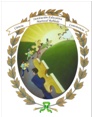 SECRETARIA DE EDUCACION MUNICIPIO DE MEDELLINSECRETARIA DE EDUCACION MUNICIPIO DE MEDELLINSECRETARIA DE EDUCACION MUNICIPIO DE MEDELLINCODIGO: GA-FEP-018                        INSTITUCION EDUCATIVA MARISCAL ROBLEDOFORMACION INTEGRAL PARA UNA MEJOR CALIDAD DE VIDAFORMACION INTEGRAL PARA UNA MEJOR CALIDAD DE VIDAFORMACION INTEGRAL PARA UNA MEJOR CALIDAD DE VIDAVERSION: 1                        INSTITUCION EDUCATIVA MARISCAL ROBLEDOACTIVIDADES DE RECUPERACIÓN  DE PERIODO: 2AREA:CIENCIASAREA:CIENCIASFECHA: MAYO  -2018GESTION ACADEMICAPROCESO DE EVALUACIONPROCESO DE EVALUACIONFECHA:MAYO DE 2018GRADO:TERCERONOMBRE ESTUDIANTE:NOMBRE ESTUDIANTE:NOMBRE ESTUDIANTE:DOCENTES: LILIANA MARÍA SEVERINODOCENTES: LILIANA MARÍA SEVERINO